ОБРАЗЕЦ РЕЗЮМЕИльиных Анатолий АрхиповичЦель: соискание должности «мерчендайзер»Ожидаемый уровень заработной платы: от 45 000 рублей.Дата рождения: xx.xx.xxxx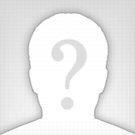 Город: МоскваМоб. телефон: +7 (000) 000 00 00E-mail: xxxxxxxxxxx@mail.ruСемейное положение: холостОбразование:Высшее 
2015г., Российский университет кооперации, г. Москва, товароведение, менеджерОпыт работы:Дополнительная информация:Знания иностранных языков: английский со словаремВладение компьютером: опытный пользователь (Microsoft Office, Интернет)Водительские права: естьСтаж вождения: 2 годаНаличие личного автомобиля: нетЛичные качества: развитое внимание, аккуратность, ответственность, воспитанность, умение общаться с людьмиПрофессиональные навыки: умение пользоваться планограммами, знание основных видов рекламных материалов, умение организовывать рекламные акции, подготовка отчетов. Рекомендации: предоставлю по требованию.Готовность к командировкам: готовГотовность к переезду: не готов01.11.2015 — по наст.времяООО «Маркет», г. Москва, консалтинг (маркетинговое агентство)Должность: мерчендайзерДолжностные обязанности:Выкладка товаров в соответствии с планограммой.Контроль сроков годности, ротация товаров.Снятие остатков продукции на складах магазинов.Подготовка заказов на закупку.Доставка в магазин рекламной продукции.Оформление витрин, размещение рекламы.Анализ представленности торговых марок других производителей.Проведение акций для покупателей в торговых точках.Подготовка фотоотчётов.Подготовка отчетов по продажам в торговых точках, выполнения заказов на поставку.Причина смены работы: желание работать внутри компании, а не на стороне аутсорсера